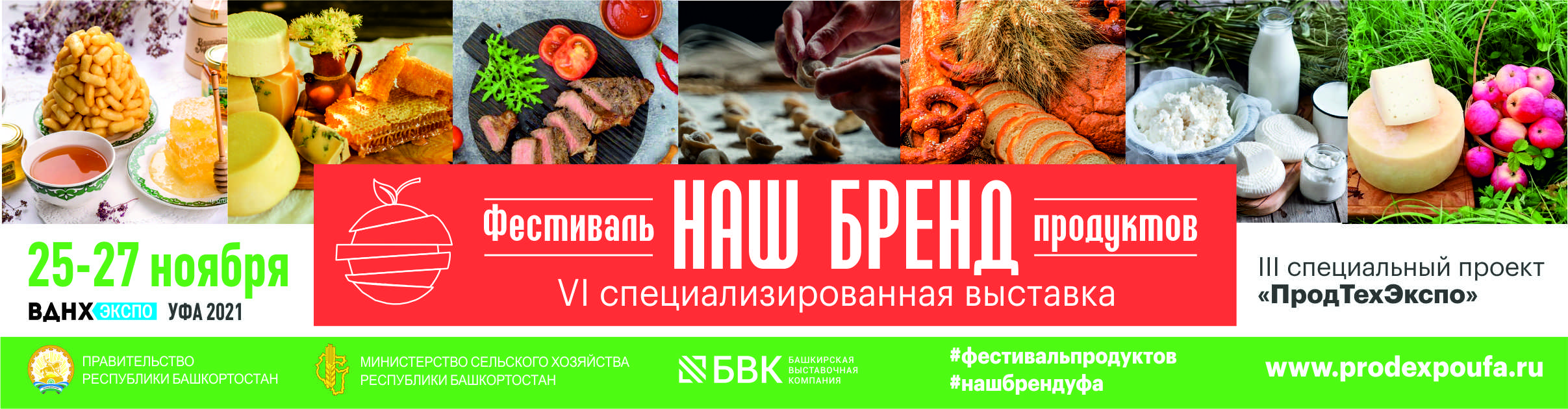 Фестиваль продуктов «Наш Бренд»: здесь сойдутся интересы фермеров и посетителейС 25 по 27 ноября 2021 года в г. Уфе в шестой раз состоится Ярмарка продуктов «Наш Бренд». Она традиционно пройдет совместно со специализированным проектом «ПродТехЭкспо». Организаторы ключевого события в сфере пищевой индустрии:  Правительство Республики Башкортостан, Министерство сельского хозяйства РБ, Башкирская выставочная компания. События проходят при поддержке Министерства торговли и услуг РБ и Администрации ГО г. Уфа РБ.ДЕЛОВАЯ ПРОГРАММАФестиваль «Наш Бренд» - одно из ключевых событий в сфере производства и переработки продуктов питания. Усиленный проектом «ПродТехЭкспо», он представляет собой полноценную экспозицию продукции предприятий пищевой промышленности, сферы АПК, а также оборудование, ингредиенты, упаковку, технологии для производителей и представителей индустрии HoReCa.Для специалистов состоится III Съезд сельскохозяйственных потребительских кооперативов Республики Башкортостан. Одним из важных событий станет Торгово-закупочная конференция, где в формате В2В переговоров состоится общение представителей АПК и торговых сетей. КОНКУРСНАЯ ПРОГРАММАВпервые в рамках Фестиваля состоится онлайн-голосование на сайте www.нашбренд.рф. Каждый житель республики сможет принять участие в конкурсе «Наш Бренд. Народное признание» и отдать свой голос за лучший, на его взгляд, продукт. Так будет выявлен наиболее популярный бренд среди жителей Республики Башкортостан. Конкурс проводится в три этапа, и направлен на популяризацию продуктов питания, произведенных в республике, повышение их узнаваемости, уровня доверия и спроса потребителей.Также под эгидой Минсельхоза Республики Башкортостан состоится традиционный конкурс на лучший продукт «Наш Бренд» среди участников выставки. Победители будут награждены Золотыми, Серебряными,  Бронзовыми медалями  и  Дипломами, которыми смогут маркировать свою продукцию. ПРАЗДНИК ВКУСНОЙ И ЗДОРОВОЙ ПИЩИ«Наш Бренд» - один из самых любимых и ожидаемых горожанами событий в Уфе, где есть возможность приобрести самые свежие и экологичные продукты питания от фермерских хозяйств, компаний-производителей Башкортостана и других регионов России. В широком ассортименте будут представлены мясопродукты и колбасы, молочная продукция и сыры, консервы, полуфабрикаты, кондитерские изделия, чай, кофе, напитки, овощи, грибы, мед и многое другое. Отдельным разделом вновь станут продукты Халяль, Ценители здорового питания также найдут на выставке ценные для себя бренды. Третий специальный проект «ПродТехЭкспо» предоставит целевой аудитории новые технологии, специализированный транспорт, оборудование и сырье для пищевой промышленности, упаковку и этикетки и многое другое, что просто необходимо для развития бизнеса.Фестиваль продуктов в Уфе - это реальная возможность заключить партнерские соглашения о поставках, найти оптовых покупателей или торговых представителей своих марок, «упаковать» свой бизнес в современный и яркий, узнаваемый бренд.На Ярмарку приедут как уже знакомые марки, так и компании, которым еще только предстоит завоевывать сердца покупателей и торговые полки магазинов.«Наш Бренд» - это всегда лучшие условия демонстрации своих продуктов, безопасные условия взаимодействия с потенциальными партнерами с соблюдением всех норм Роспотребнадзора. Фестиваль продуктов - комфортная, оборудованная всем необходимым, специализированная площадка для производителей и предпринимателей в сфере пищевого бизнеса, а также отличная возможность для жителей республики приобрести свежие, уникальные продукты по приятным ценам.Приглашаем на Фестиваль продуктов «Наш Бренд» и специальный проект «ПродТехЭкспо» в Уфу с 25 по 27 ноября 2021 г.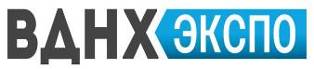 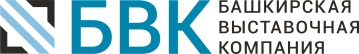 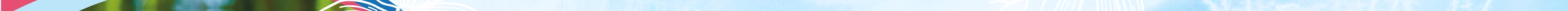 Оргкомитет: Телефон/факс: (347)  246-42-44E-mail: gosti@bvkexpo.ru, Сайт: www.prodexpoufa.ru